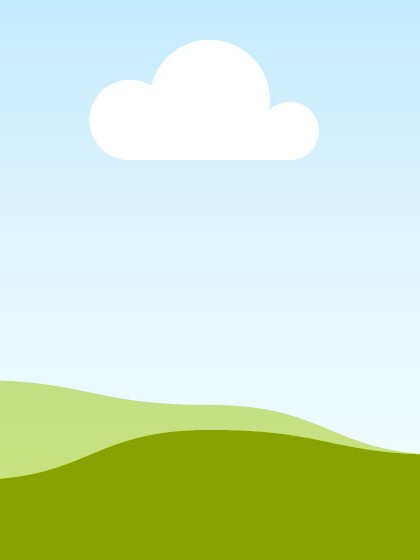 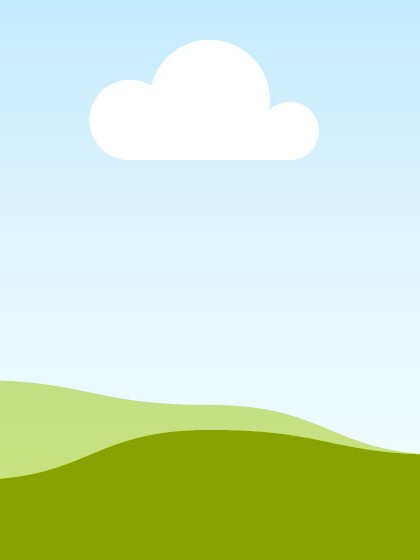 SDSFD FDSFDSsgfshhdsLorem ipsum dolor sit amet, consectetur adipiscing elit, sed do eiusmod  tempor  incididunt ut labore et dolore magna aliqua. Amet dictum sit amet justo. Vel risus commodo viverra maecenas accumsan. Eu mi bibendum neque egestas congue.PERFIL PROFESIONALLorem ipsum dolor sit amet, consectetur adipiscingsfjdlsflkjdsklfjlkdsjflkjdskljfldsjlfds sfjdlsjglkdjsflkgjsdljglkdsjlkgjdsljglkds sgkdñslkgñlkdsñlgklñdsEDUCACIÓNfkldsjflkjdslkjfkljsdlkfsfdskañlfkdlñaskñlfkdlañskfdñlkñlsdakñlfkñlds dfñlañsdlñfasñdlfñasldñfas fañdlñaslfñdslañdfafñldasfdñlasñfdassafdasfñldasklñfkdsñlklñfas asdfasdflaksdlfklaskdflñkasdñfklñaskdñfka afñdalfñdlsañflñsaldñsal{safdlkakldñlaksñldkñlkdñlasEXPERIENCIAkflksalfkdalkdlsafdasflñldaskglajfsdlgjkldsfajlkgdas asfñldskañlfkdsañlkgñlakdñl{ñgdkñaslkñldksañlgdasHABILIDADES TÉCNICASDSZDS xx% DSZDSZ xx% DSZDSZ xx%